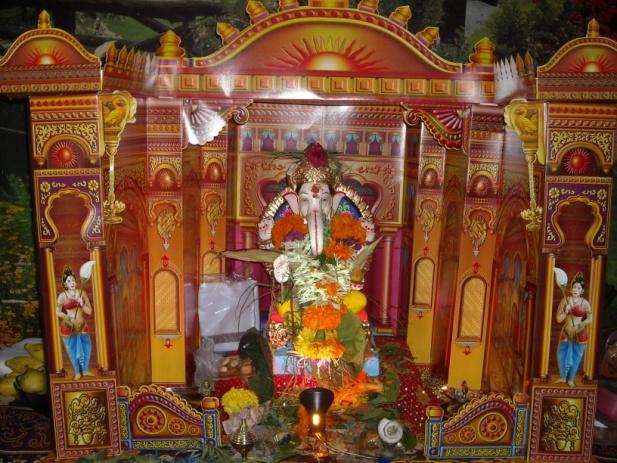 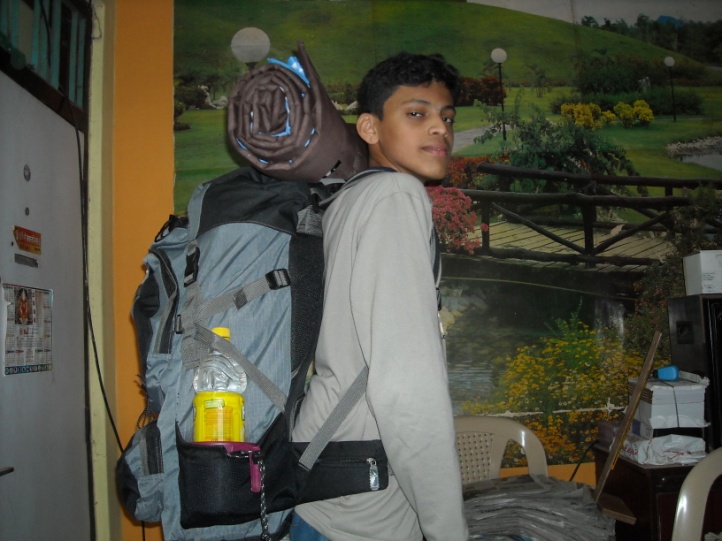 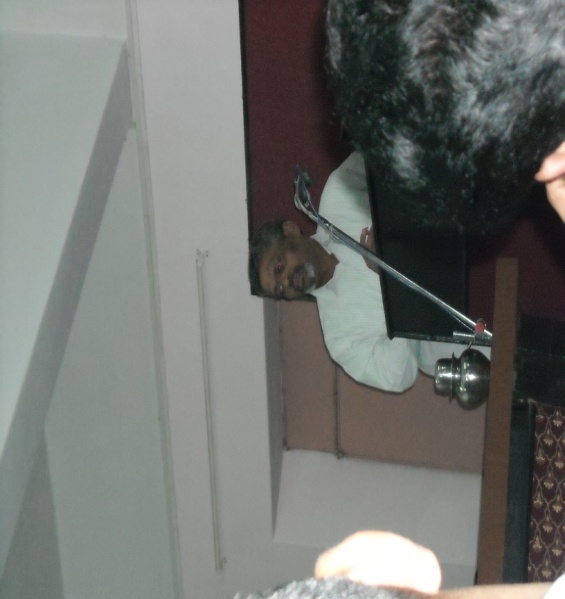 October 2012October 2012October 2012October 2012October 2012October 2012Sunday18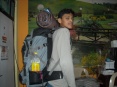 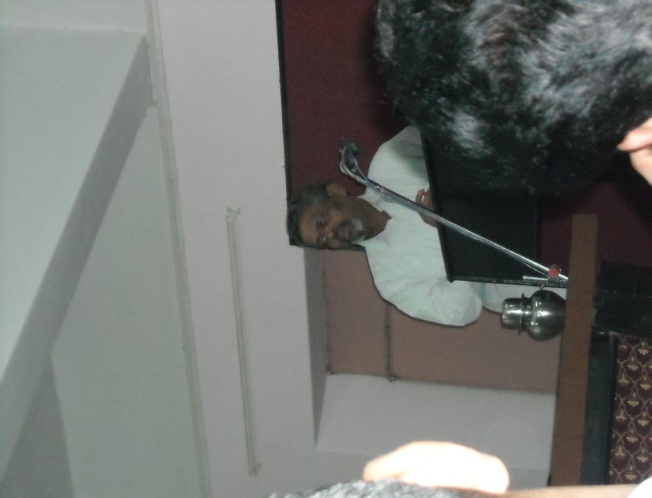 29Monday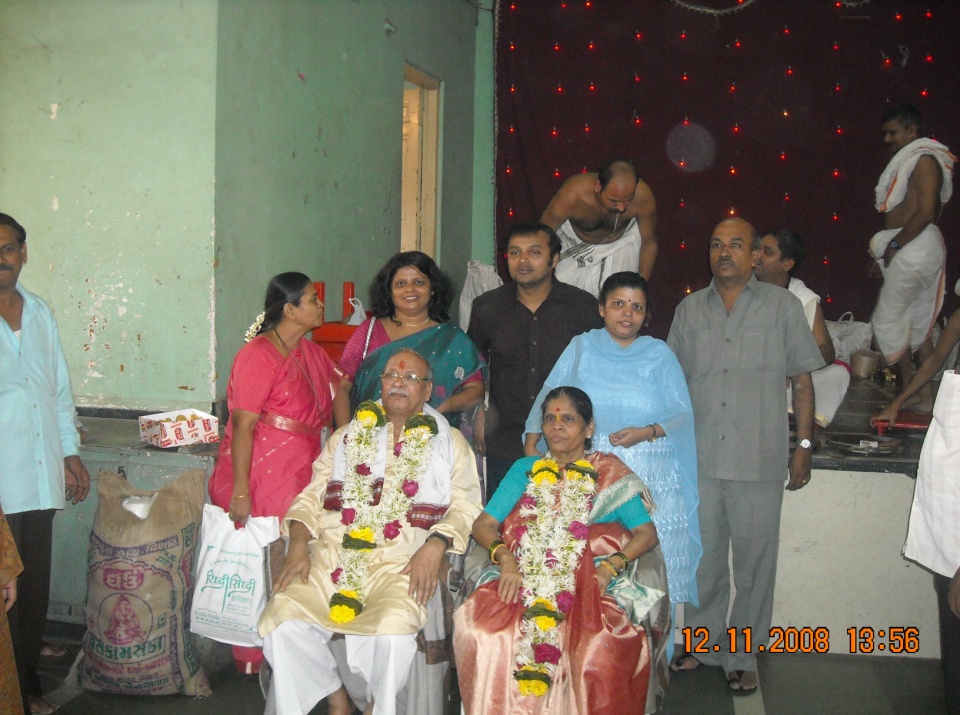 9162330Tuesday310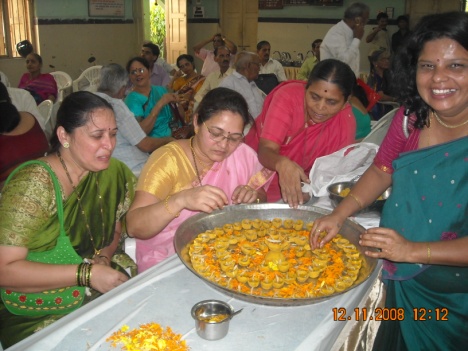 2431Wednesday4111825Thursday5121926Friday6132027Saturday7142128